      Prairiewood High School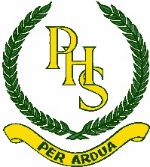 5 November 2020Year 12 Information about GraduationDate: Friday 13 November   Time: 11.30 – 1.00pm   School HallStudents should arrive from 10.30 and pick up their gowns from the hall entry near PE. You will be handed a gown with your name on it if you have been sized. If not you will have a choice from the leftover gowns. Please return the gowns to the same place after the assembly and before you have lunch.The Year 12 Graduation will be held in the school hall and ONLY Year 12 students from PHS and some staff may attend. We apologise that no parents are able to attend due to COVID restrictions. A live stream will be available on our website on the day from 11am. A test live stream will run on Friday 6th November in the afternoon/evening, so that students can ensure their parents know how to log on and ensure their internet works. All information about this event will be emailed to Year 12 students’ DoE email addresses. Please check your emails for this information in the next few days and a day or 2 before the 13 November. The link will be on the front page of our school website. We will also make the video available free of charge, to download afterwards. We will also have a photographer to take official photos that we will make available from a website and free to download a week or two after the event.If any students is feeling unwell or has ANY respiratory or COVID-19 symptoms they MUST NOT attend the graduation. Hand sanitizer will be provided and we ask students to use it upon entering and exiting the hall. A light lunch will be provided for the students after the ceremony and the food will all be prepackaged into individual serves as per COVID rules. Please do not gather in large groups whilst eating, try to maintain distancing and only sit in small groups with your normal friendship groups. There is no cost for this event and all photos and the video will be free. The school is covering all costs to allow Year 12 to have a pleasant graduation. The event will conclude by 2.45pm. Please bring your own pen or sharpie if you are planning to sign anything. We encourage you not to share  these.Please note that any before or after events should be limited to household members where possible, or to a group of no more than 10 participants, and must comply with restrictions on gatherings under the Public Health Order.We encourage students to socially distance and not hug each other or shake hands at all before, during or after graduation. Staff will be reminded to stay 1.5 m from each other. Students will be seated in alphabetical order and we ask that you assist by remaining in these seats throughout the graduation, unless called up to the stage. When you are called up to the stage you will be asked to line up 1.5m apart, please help the teachers by doing this when you are asked to do so. When receiving your certificates, please do not shake hands, elbow bump or touch the person presenting your certificate. Candid photos will be taken when you receive your certificate but do not stop to pose with the presenter. Your formal graduation photo will be taken when you come down from the stage, under the balloon arch. There will also be time for you to take some personal photos, after the graduation ceremony, under this arch. However, please limit these photos to groups of 2-3 in your normal social groups. We have been asked to do this in order to remain COVID safe. We hope that all our endeavours to create a wonderful day for Year 12 come to fruition and we thank you for your co-operation and understanding. Regards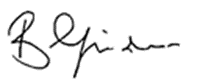 Belinda GiudicePrincipal